Exceptional Two Bedroom Apartment-Water Paid-Near Fort HoodThis two-bedroom apartment at 4306 Lake Road in Killeen is located in a quiet residential area of town and it is a short one mile drive to the Warrior Way gate at Fort Hood and. One four way stop and one traffic light and you are there. It is located at a city bus stop and is very close to a laundromat and convenience store.Pets are limited to cocker spaniel size and smaller and a one-time pet fee of $300 is required per pet.  We accept no more than two animals.  For more information call 254-698-4824 or visit our web site at craftsmenproperties.com to view other vacancies and to download and submit aFEEE APPLICATIONPage Down to see Pictures of this Residence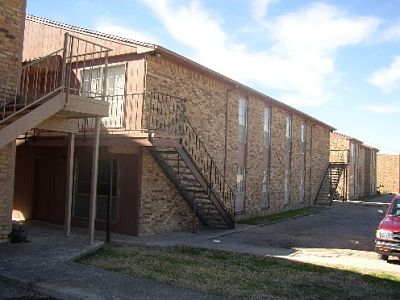 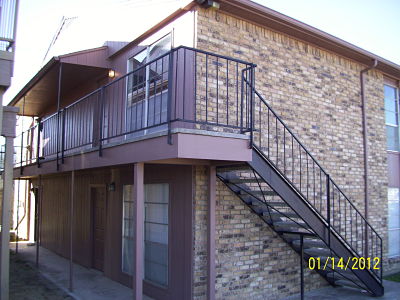 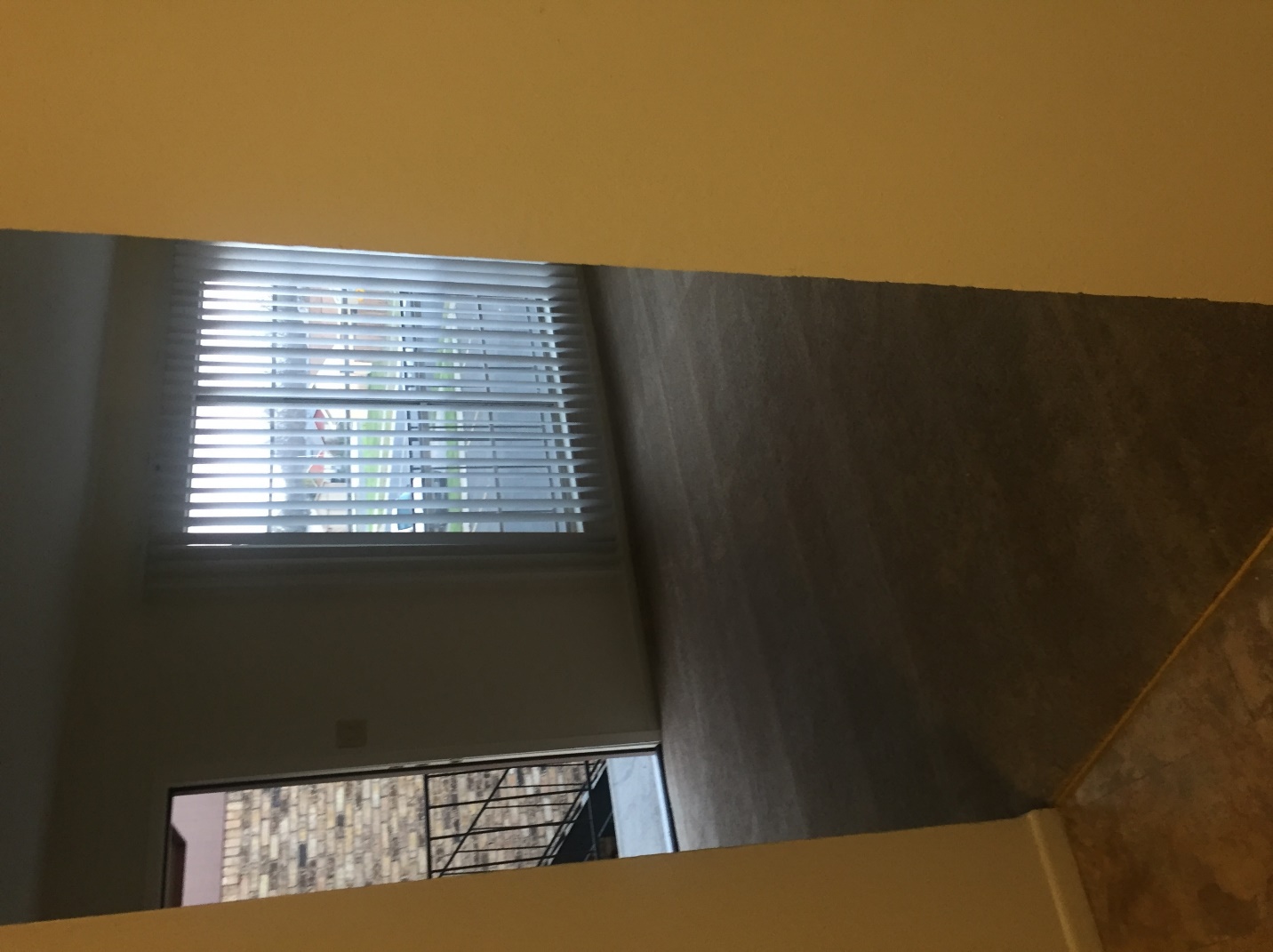 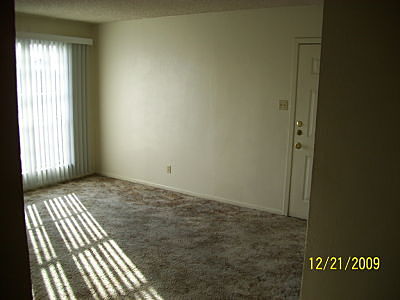 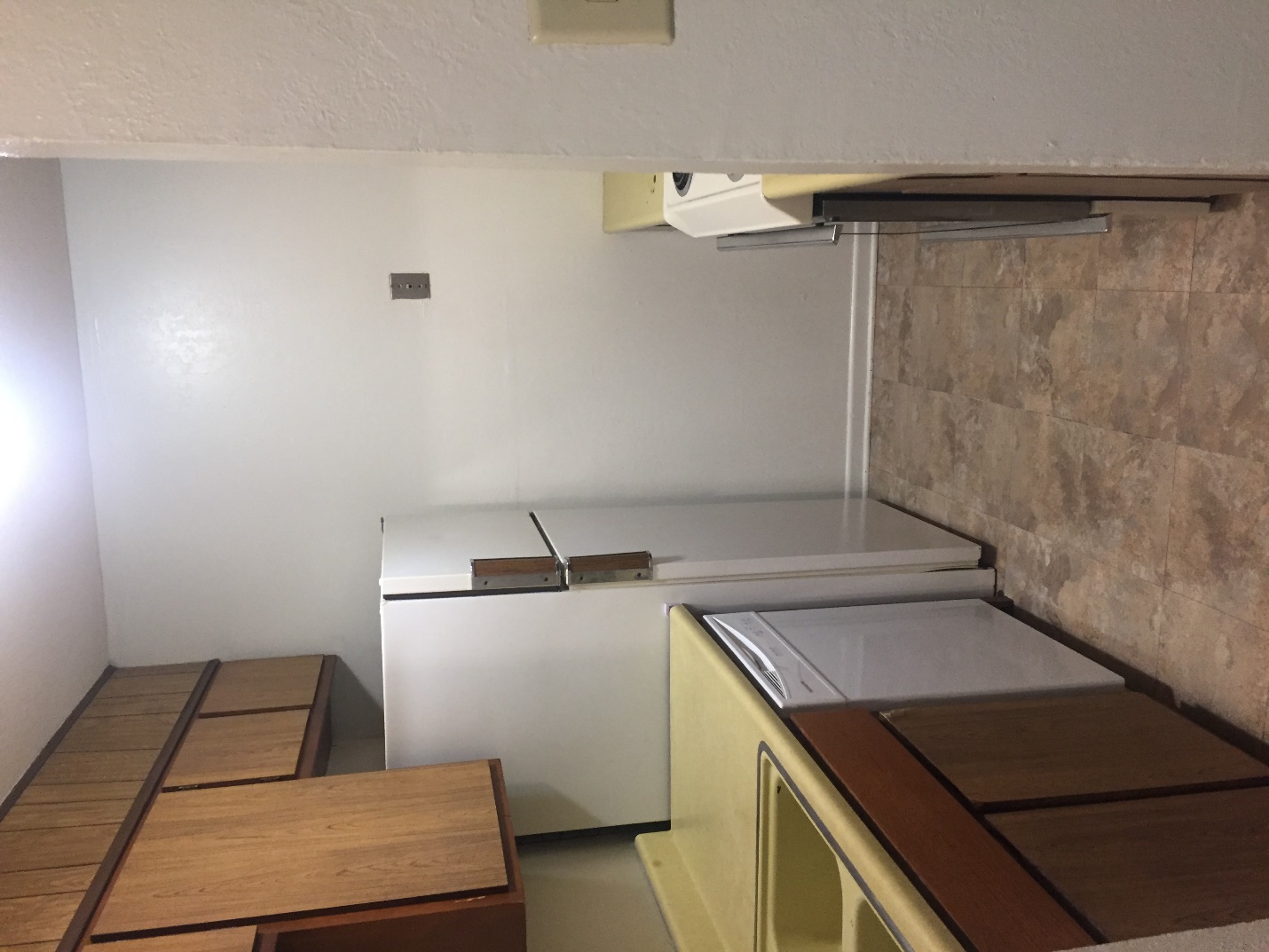 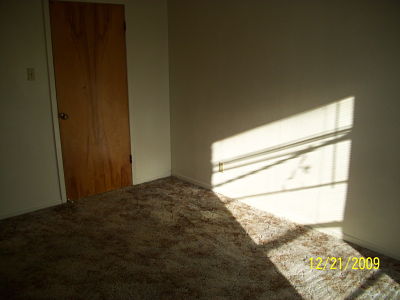 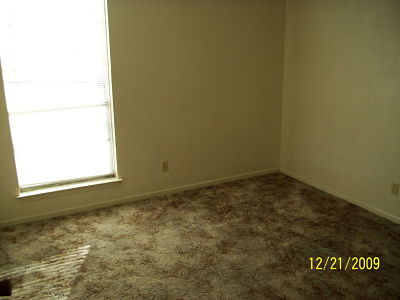 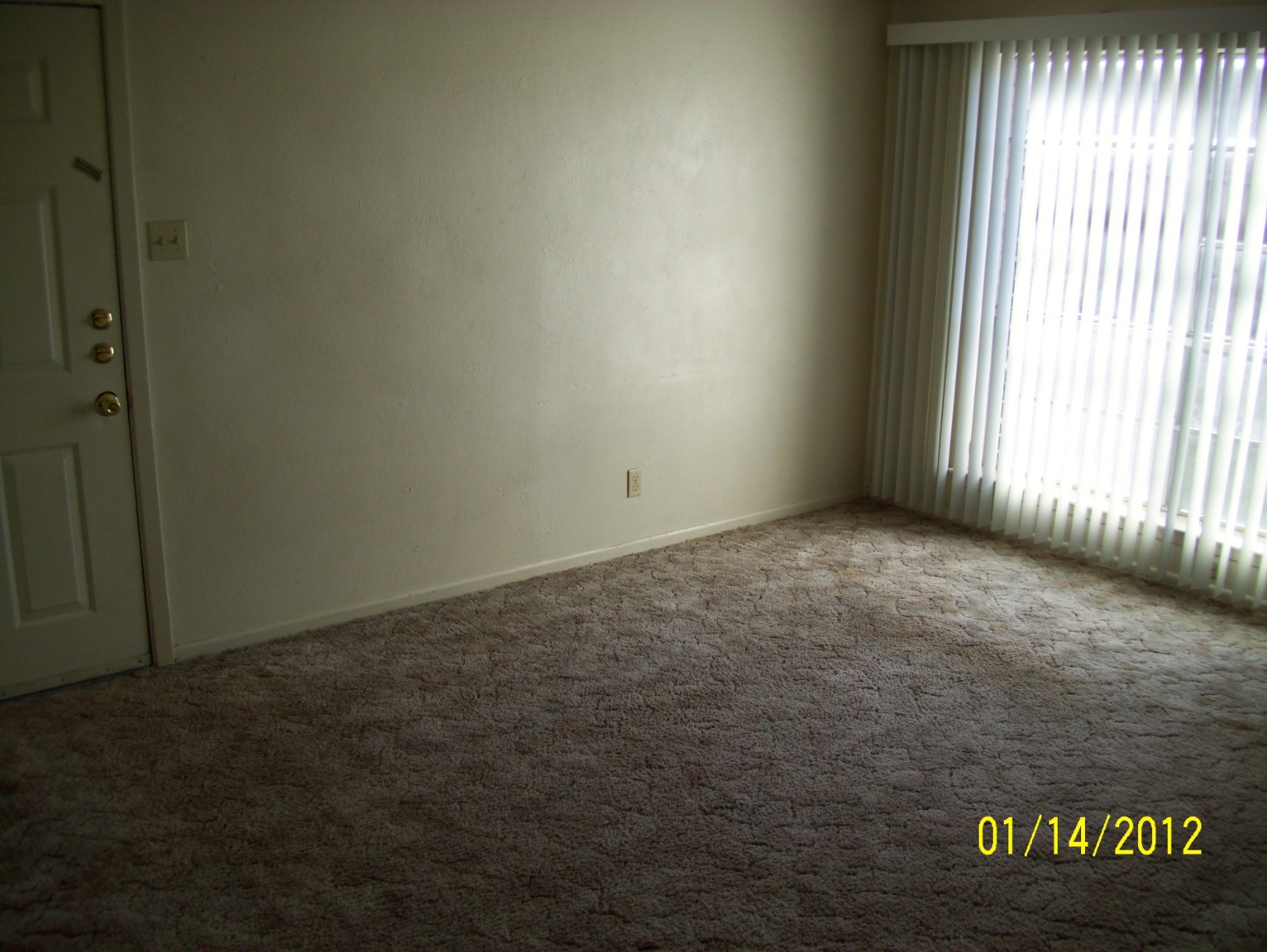 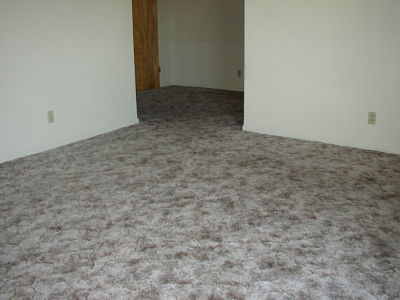 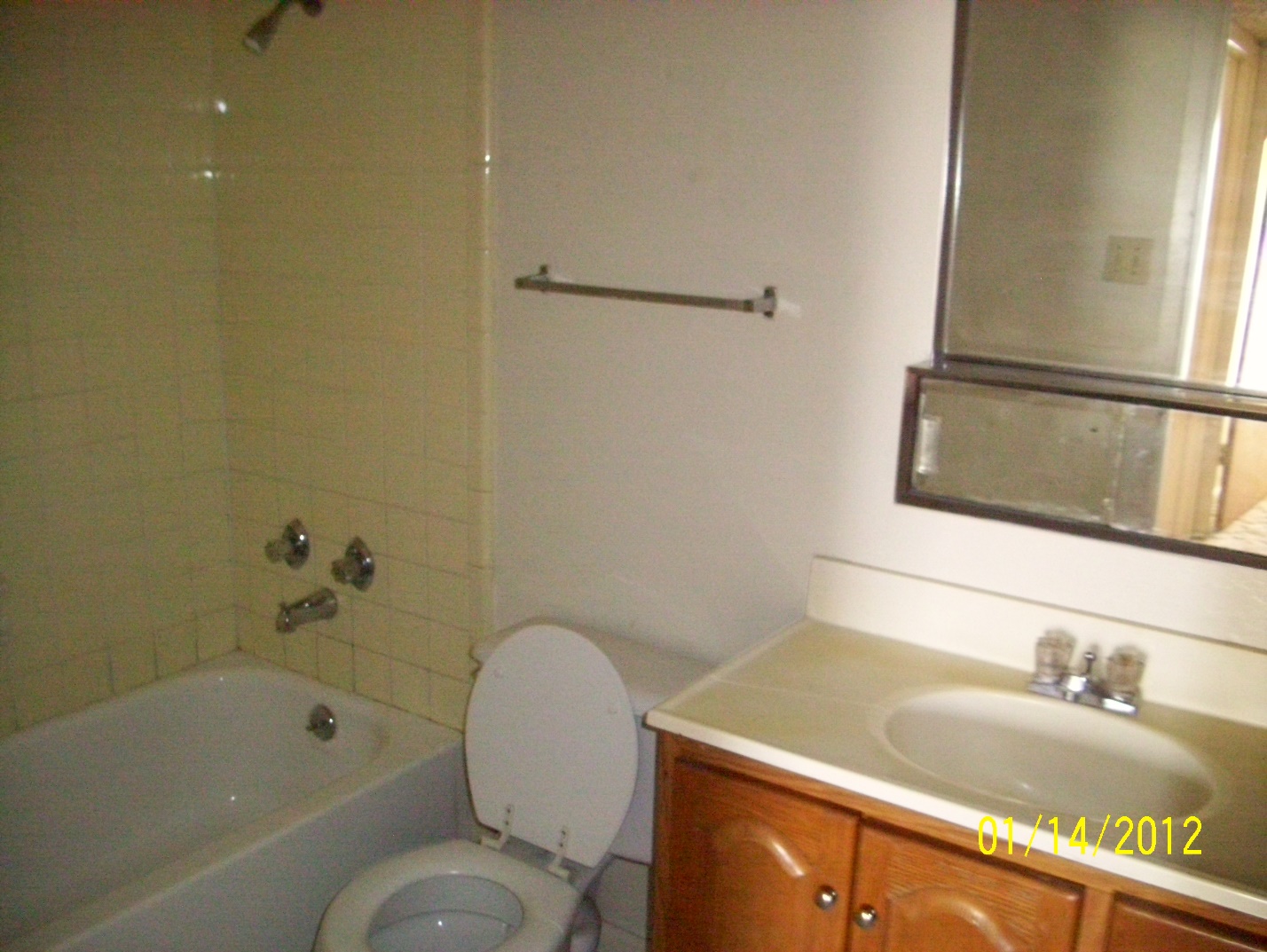 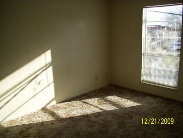 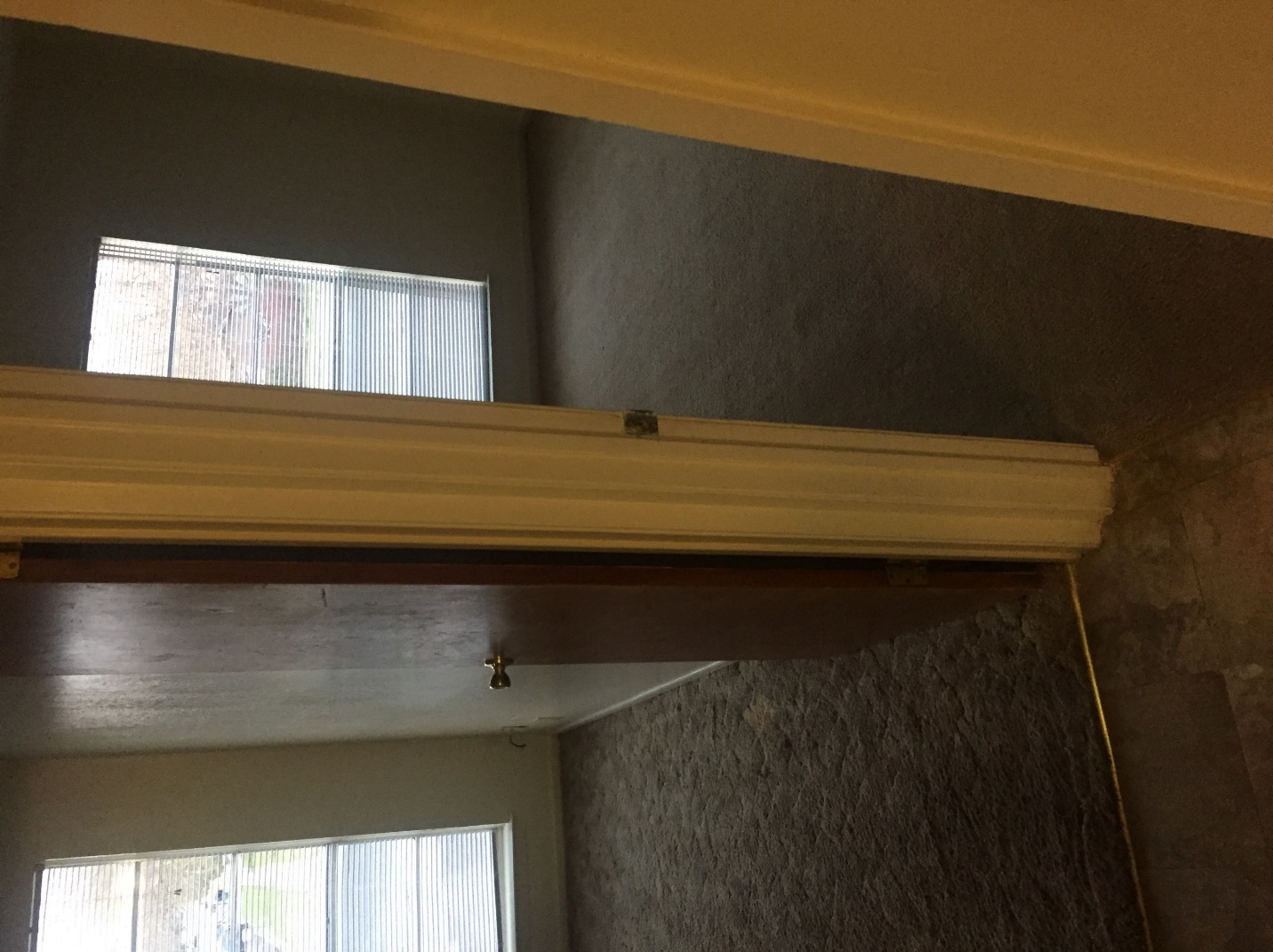 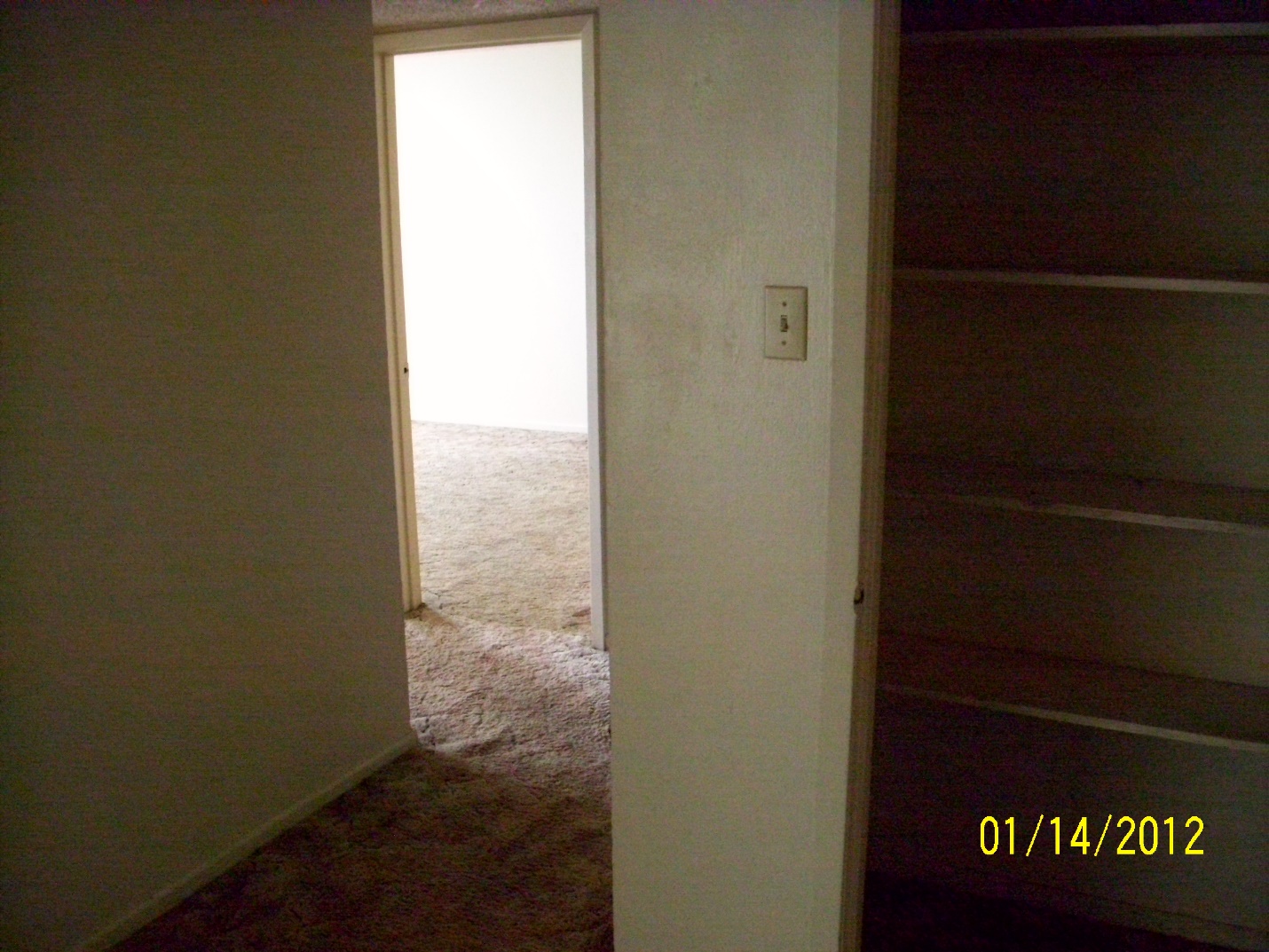 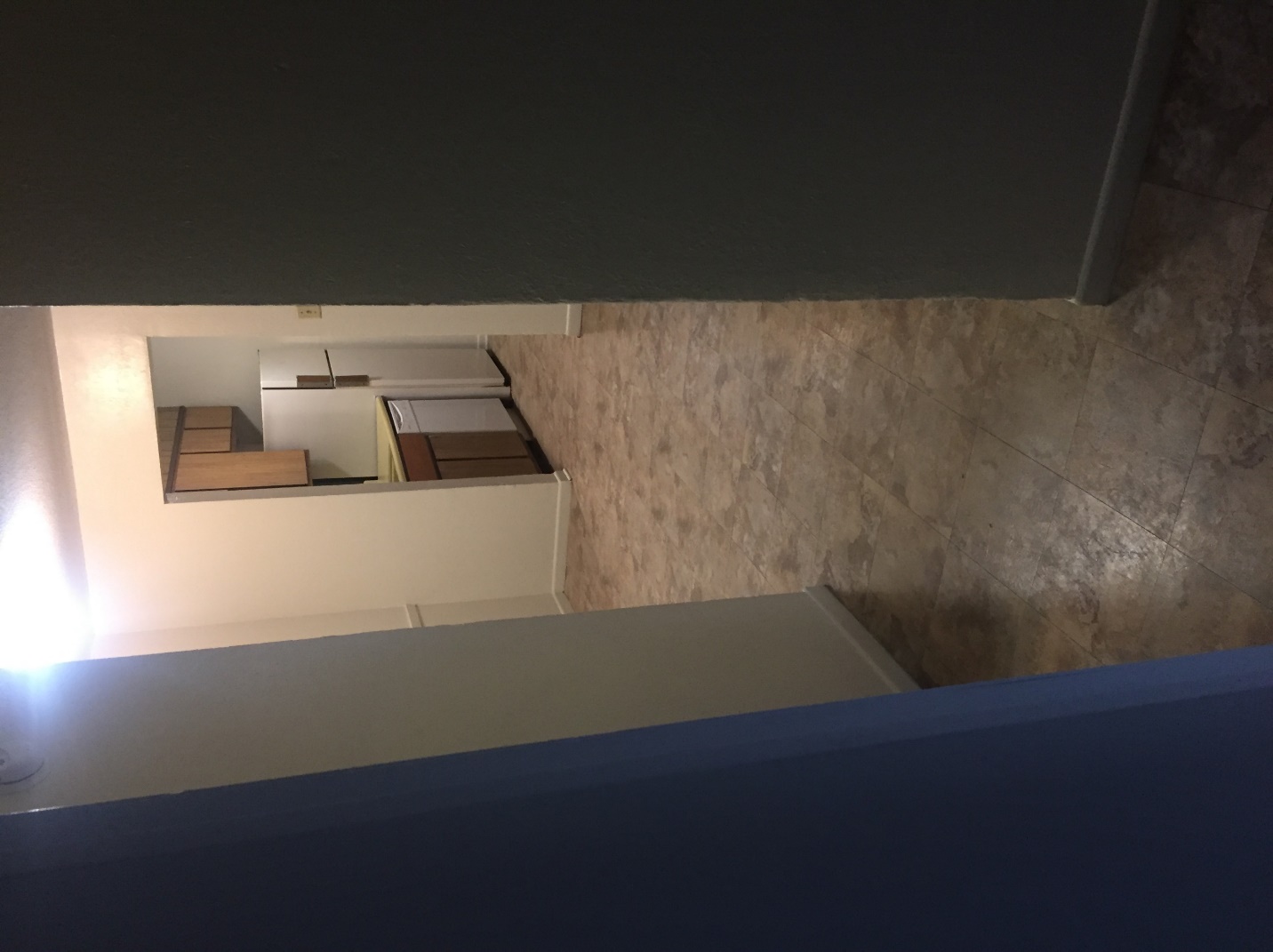 